Item having multiple objects 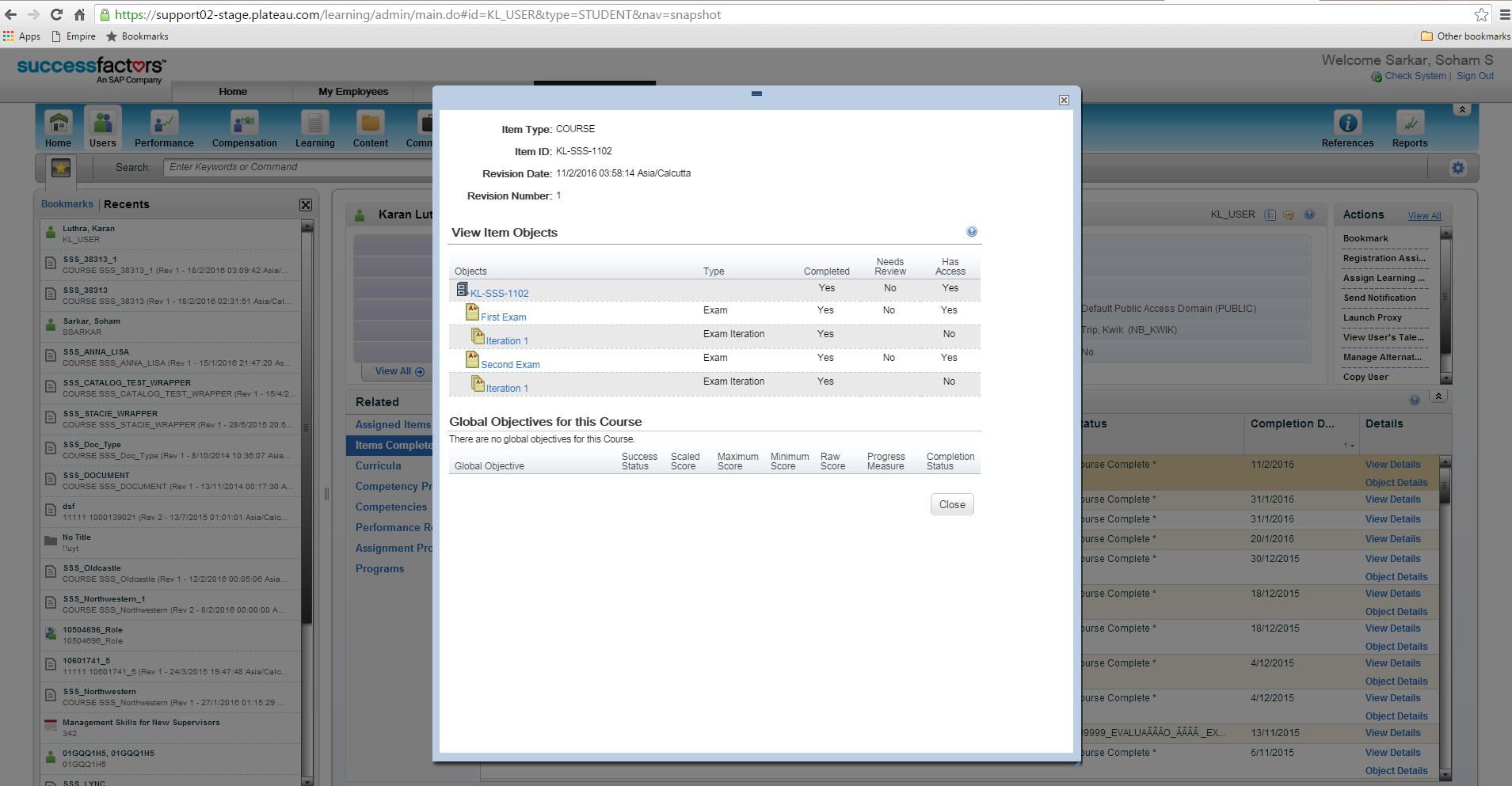 Object details showing grades –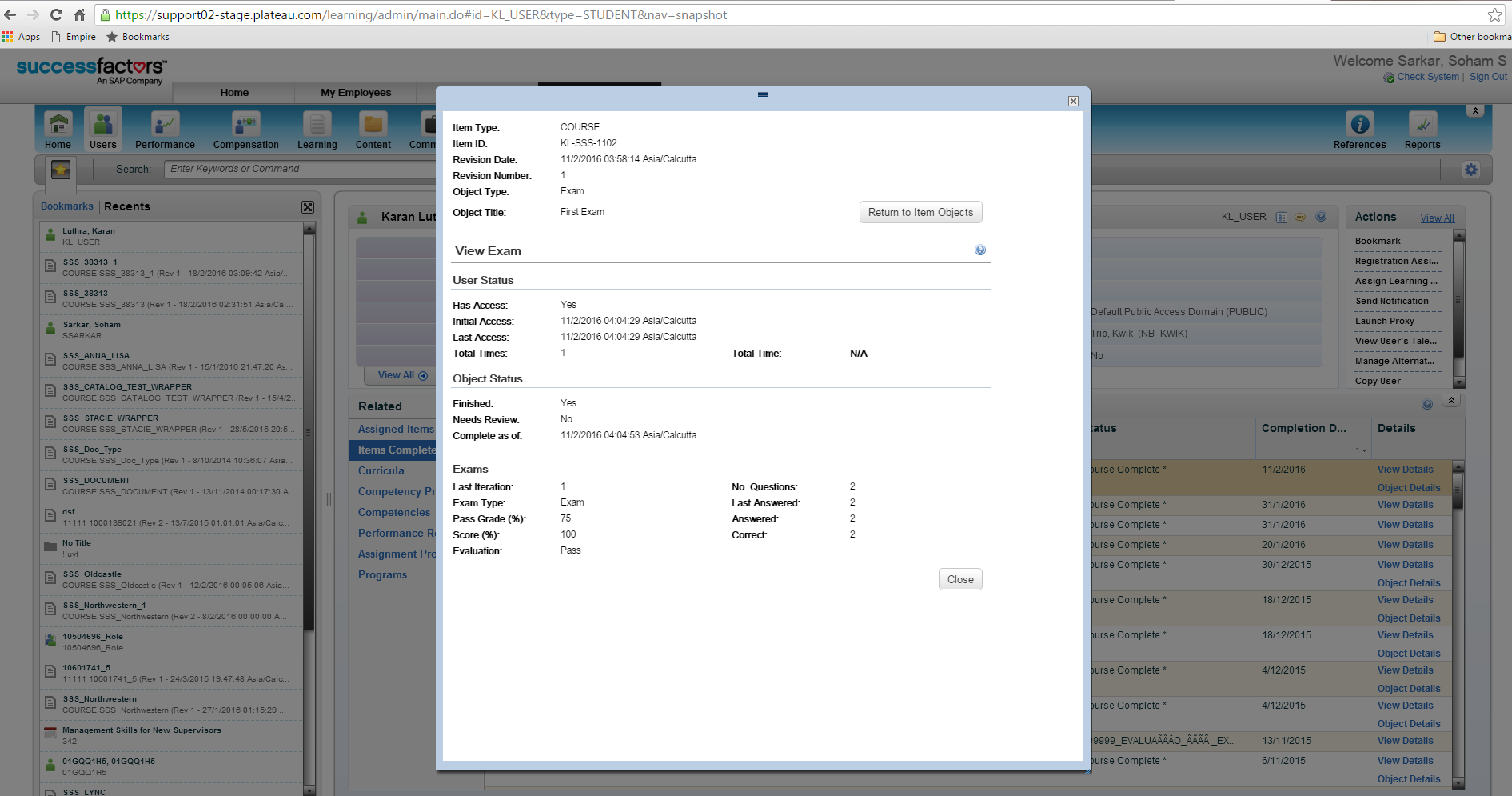 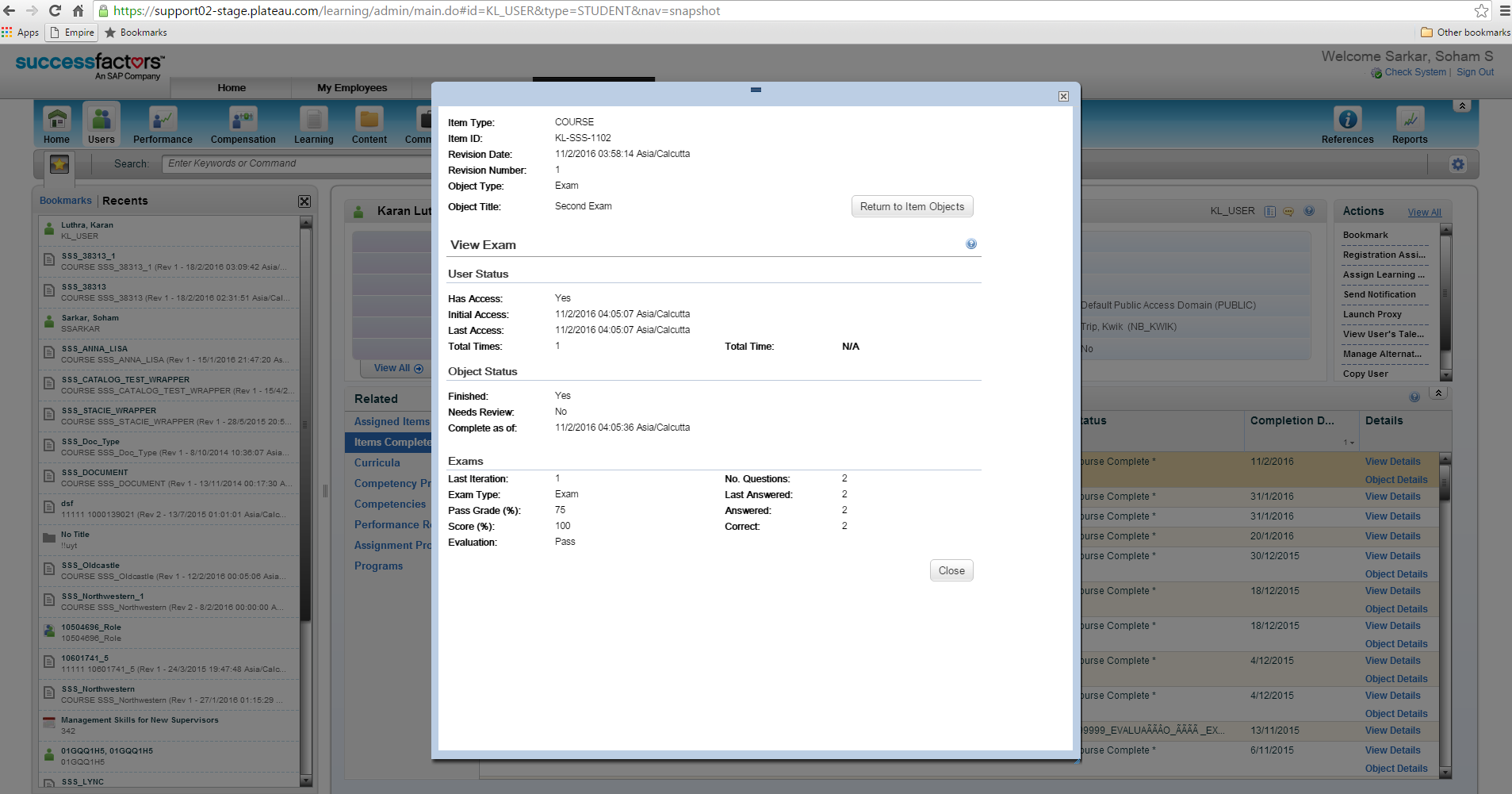 Percentage grade coming up as blank when clicked on “View Details” – 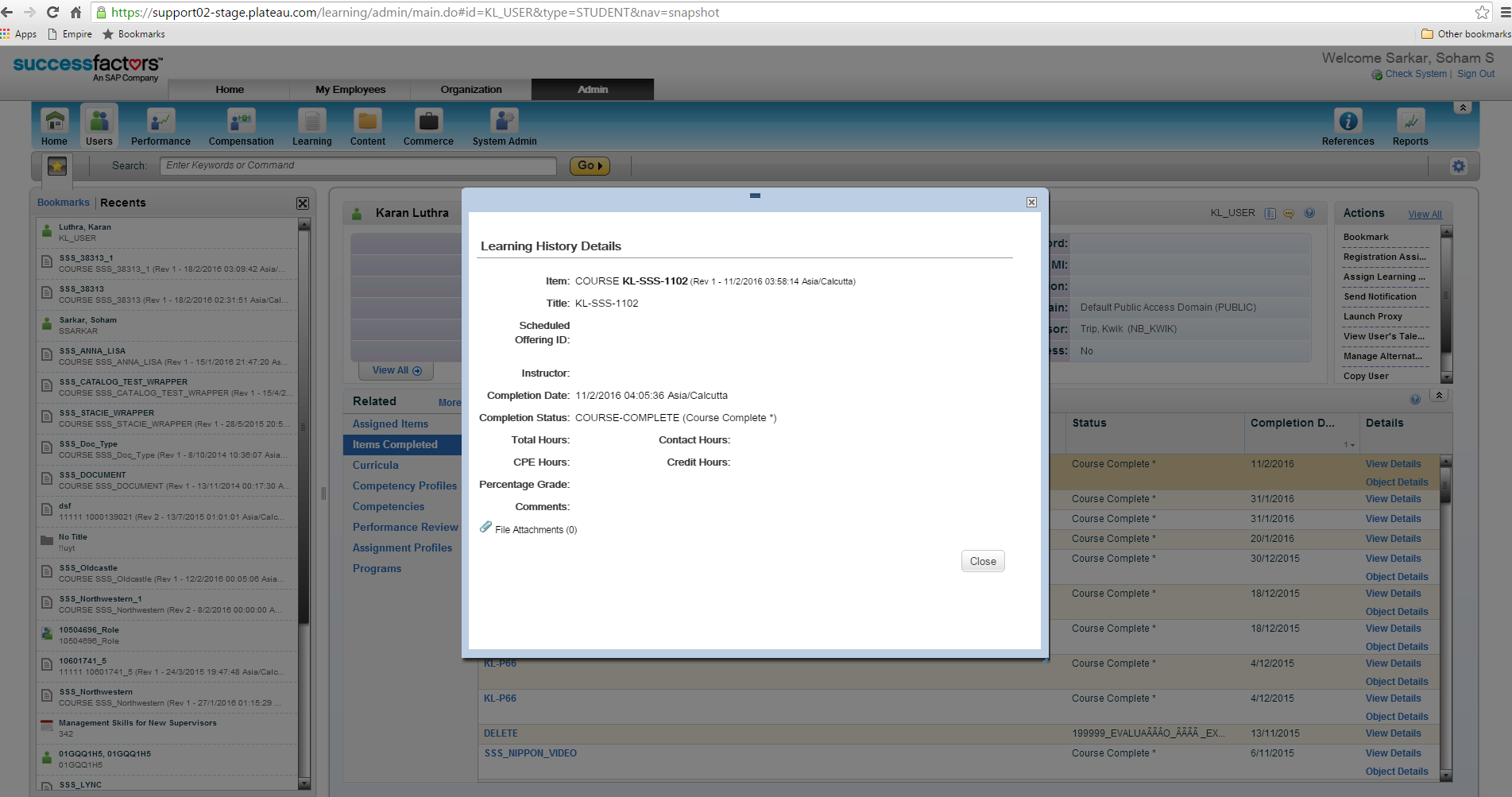 